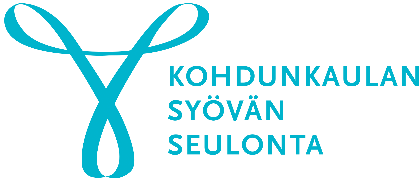 mistä on kyse?Sinulla on tänä vuonna mahdollisuus osallistua kotikuntasi tarjoamaan kohdunkaulan syövän seulontaan. Seulontaan kutsutaan kaikki 30−60 -vuotiaat naiset viiden vuoden välein. Kohdunkaulan syöpä kehittyy yleensä hitaasti esiasteiden kautta. Seulontanäytteen avulla mahdollinen syövän esiaste voidaan todeta ja hoitaa niin varhaisessa vaiheessa, että syöpä eipääse lainkaan kehittymään.Mitä Seulontakäynnillä tapahtuu?Seulontakäynnillä kohdunkaulasta otetaan seulontanäyte(Papa- tai HPV -näyte). Näytettä ei mielellään otetakuukautisten aikana, mutta muu vuoto ei ole esteenänäytteenotolle. Raskaus, imetys tai kohdunpoisto eivätmyöskään ole esteitä osallistumiselle.Miten tuloksista ilmoitetaan?Testitulos ilmoitetaan sinulle henkilökohtaisella kirjeellä. Jos näytteestä löytyy poikkeavaa, saat kutsun jatkotutkimuksiin kirjeitse tai puhelimitse.Tervetuloa seulontaan! Lisätietoja ja video: kohdunkaulaseulonta.fiMIKÄ?Kohdunkaulan syöpä on maailman toiseksi yleisin naisten syöpä. Suomessa todetaan nykyään vuosittain noin 150 uutta kohdunkaulan syöpää. Syöpä kehittyy vuosien kuluessa esiasteiden kautta, kun kohdunkaulan limakalvon solut alkavat muuttua pahanlaatuisiksi. Oireena voi esiintyä ylimääräistä tai yhdynnän jälkeistä veristä vuotoa, mutta yleensä syöpä on oireeton. Tärkein yksittäinen taustatekijä kohdunkaulan syövän synnyssä on ihmisen papillooma-viruksen eli HPV:n aiheuttama pitkittynyt tulehdus. Pääasiallisesti sukupuoliteitse leviävä HPV-infektio on hyvin yleinen ja yleensä se paranee itsekseen. Joillakin infektio kuitenkin pitkittyy ja sen aiheuttamat solumuutokset voivat edetä syöväksi. MIKSI?Kohdunkaulan syövän esiasteet voidaan löytää seulonnan avulla ja hoitaa ennen kuin syöpä pääsee kehittymään. Suurin osa kohdunkaulan syövistä löytyy naisilta, jotka eivät ole osallistuneet seulontoihin. Seulontaan kannattaa aina osallistua, vaikka vastaava tutkimus olisikin tehty lähiaikoina muualla. Seulontakäynti on maksuton!KENELLE?Kaikki suomalaiset naiset kutsutaan kohdunkaulan syöpää ehkäisevään seulontaan viiden vuoden välein. Ensimmäinen kutsu tulee yleensä 30-vuotiaana ja viimeinen 60-vuotiaana. Jokaisen naisen olisi siis hyvä osallistua seulontaan. Tautiin voivat sairastua kaikenikäiset naiset eikä seksuaalisella aktiivisuudella, käytetyllä ehkäisymenetelmällä tai sukupuolisella suuntautumisella ole merkitystä. Myöskään raskaus, imetys tai kohdunpoisto eivät estä seulontaan osallistumista. Näytettä ei kuitenkaan mielellään oteta kuukautisten aikana, koska näytteen tulkinta on tällöin hankalampaa.MITEN?Seulontakäynnillä hoitaja ottaa seulontanäytteen emättimestä, kohdunsuulta ja kohdun-kaulakanavasta. Seulontanäytteenä käytetään irtosolunäytettä eli Papa- tai HPV-näytettä. Näytteenotto voi tuntua pienenä nipistyksenä ja muutaman päivän ajan sen jälkeen saattaa esiintyä tiputteluvuotoa. Viimeistään seulontakäynnin aikana täytetään esitieto-lomake, johon kirjataan mm. viimeisten kuukautisten ajankohta sekä edellisen näytteenoton ajankohta ja tulos.etunimisukunimikatuosoite katuosoite postinumeropostitoimipaikka